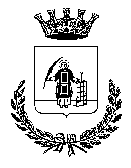 EMERGENZA DA COVID-19 			Al Comune di Borgo San Lorenzo                                 comune.borgo-san-lorenzo@postacert.toscana.it                                sociale@comune.borgo-san-lorenzo.fi.itCOSTITUZIONE DI UN ELENCO DI ESERCIZI COMMERCIALI CON SEDE PRESSO IL COMUNE DI BORGO SAN LORENZO (FI) PER L'ACCETTAZIONE DI BUONI SPESA UTILIZZABILI PER L’ACQUISTO DI GENERI ALIMENTARI O PRODOTTI DI PRIMA NECESSITÀ. Il/la sottoscritto/a _______________________________________ nato/a _____________________ il ____________________________ residente a __________________ in via ___________________ n. ______ cap. ______________ codice fiscale ___________________________________________ □Titolare della ditta individuale □ Legale Rappresentante della Società □ _______________________________________________________________________________ con sede a ____________________ via _______________________________ n. ______ cap. ____________________ codice fiscale e partita I.V.A. _________________________________________ e-mail ______________________________ pec ___________________________ consapevole del fatto che, in caso di dichiarazioni mendaci, verranno applicate nei propri riguardi, ai sensi dell’articolo 76 del D.P.R. 28.12.2000 n. 445, le sanzioni previste dal vigente Codice Penale e dalle leggi speciali in materia di falsità negli atti, CHIEDE di partecipare alla manifestazione di cui all’oggetto e, a tal fine e per gli effetti degli artt. 46 e 47 D.P.R. 28.12.2000, n. 445, DICHIARA - che l’impresa è iscritta alla C.C.I.A.A. di __________________ al n. _____________________ in data ________________ per l’attività di ______________________________________________________________________________________, Codice ATECO ________________________________________; - che l’Impresa ha sede a ____________________________ in via ____________________________________; - che l'Esercizio è ubicato a Borgo San Lorenzo in via _____________________________________ (indicare eventuale nome dell'insegna) _____________________________________________________________; - che l’Impresa non si trova in stato di fallimento, di liquidazione coatta, di concordato preventivo e che non siano in corso procedimenti per la dichiarazione di una di tali situazioni;- di essere consapevole che la presente manifestazione di interesse, non ha valore vincolante per l'Amministrazione Comunale di Borgo San Lorenzo né valore precontrattuale e che l'Amministrazione Comunale di Borgo San Lorenzo si riserva di interrompere in qualsiasi momento, per ragioni di interesse pubblico, la presente procedura senza che gli Operatori Economici istanti possano vantare alcuna pretesa. Con la presente, FORMALMENTE ASSUME L’IMPEGNO DI:- accettare i Buoni spesa certificati dal Comune di Borgo San Lorenzo; - accettare la nomina quale Responsabile del trattamento dei dati personali dei titolari dei Buoni che li utilizzeranno presso il proprio punto vendita, con l’assunzione degli obblighi previsti all’art. 28 del Regolamento U.E. 2016/679, secondo quanto previsto nel documento che segue.Allega alla presente:copia il documento di identità in corso di validità Luogo e data ____________________ 	Timbro e firma del Legale Rappresentante _________________________________ INFORMATIVA AI SENSI DEL REGOLAMENTO U.E. 2016/679In osservanza di quanto disposto dal Regolamento U.E. 2016/679, il Titolare della ditta individuale o il  Legale Rappresentante della Società è nominato, ai sensi dell’art. 28 del Regolamento UE 679/16 sulla protezione dei dati personali, Responsabile esterno del trattamento dei dati personali (di seguito “Responsabile”) di titolarità del Comune (di seguito “Titolare”). Il trattamento potrà riguardare solamente le tipologie di documenti/ dati/ banche dati indispensabili per erogare il servizio oggetto dell’incarico, che saranno messi a disposizione dal Titolare mediante trasmissione, cloud o raccolti direttamente presso l’interessato. Ogni trattamento potrà essere effettuato solamente per le finalità di adempimento dell’incarico.Nello svolgimento dell'incarico, il Responsabile dovrà adempiere a tutti gli obblighi per esso previsti dal Regolamento UE 679/16, adottando autonomamente le misure prescritte dalla normativa vigente. Il Comune si riserva il diritto di effettuare opportuni controlli o verifiche periodiche riguardo l’adeguatezza e l’efficacia delle misure di sicurezza adottate ed il pieno rispetto delle norme di legge.Il Responsabile, nell’ambito della propria struttura aziendale, provvederà ad individuare le persone fisiche da nominare “addetti” del trattamento dei dati, prescrivendo, tra l’altro, che abbiano accesso ai soli dati personali la cui conoscenza sia strettamente necessaria per adempiere ai compiti loro assegnati.Il Responsabile ha l’obbligo di non comunicare e/o diffondere a terzi i dati personali di cui viene a conoscenza, salvo il caso in cui lo svolgimento di alcune attività sia affidato ad altre società; in tal caso, il Responsabile dovrà preventivamente informare il Comune che provvederà alla relativa nuova nomina di “Responsabile esterno del trattamento dei dati”.Ogni trattamento dei dati suddetti dovrà essere limitato al tempo necessario a dare esecuzione al presente incarico. Al termine delle operazioni di trattamento affidate, nonché all’atto della cessazione per qualsiasi causa del trattamento da parte del Responsabile, quest’ultimo sarà tenuto a restituire al Titolare i dati personali oggetto del trattamento oppure a provvedere alla loro integrale distruzione, salvo i casi in cui la conservazione dei dati sia richiesta da norme di legge. In entrambi i casi, il Responsabile provvederà a rilasciare al Titolare apposita dichiarazione per iscritto contenente l’attestazione che presso il Responsabile non esiste alcuna copia dei dati personali e delle informazioni di titolarità del Titolare. Il Titolare si riserva il diritto di effettuare controlli e verifiche volte ad accertare la veridicità della dichiarazione. La presente nomina avrà efficacia fintanto che l’incarico viene eseguito, salvi gli specifici obblighi che per loro natura sono destinati a permanere.Per presa visione: Data ________________ Firma ___________________________ 